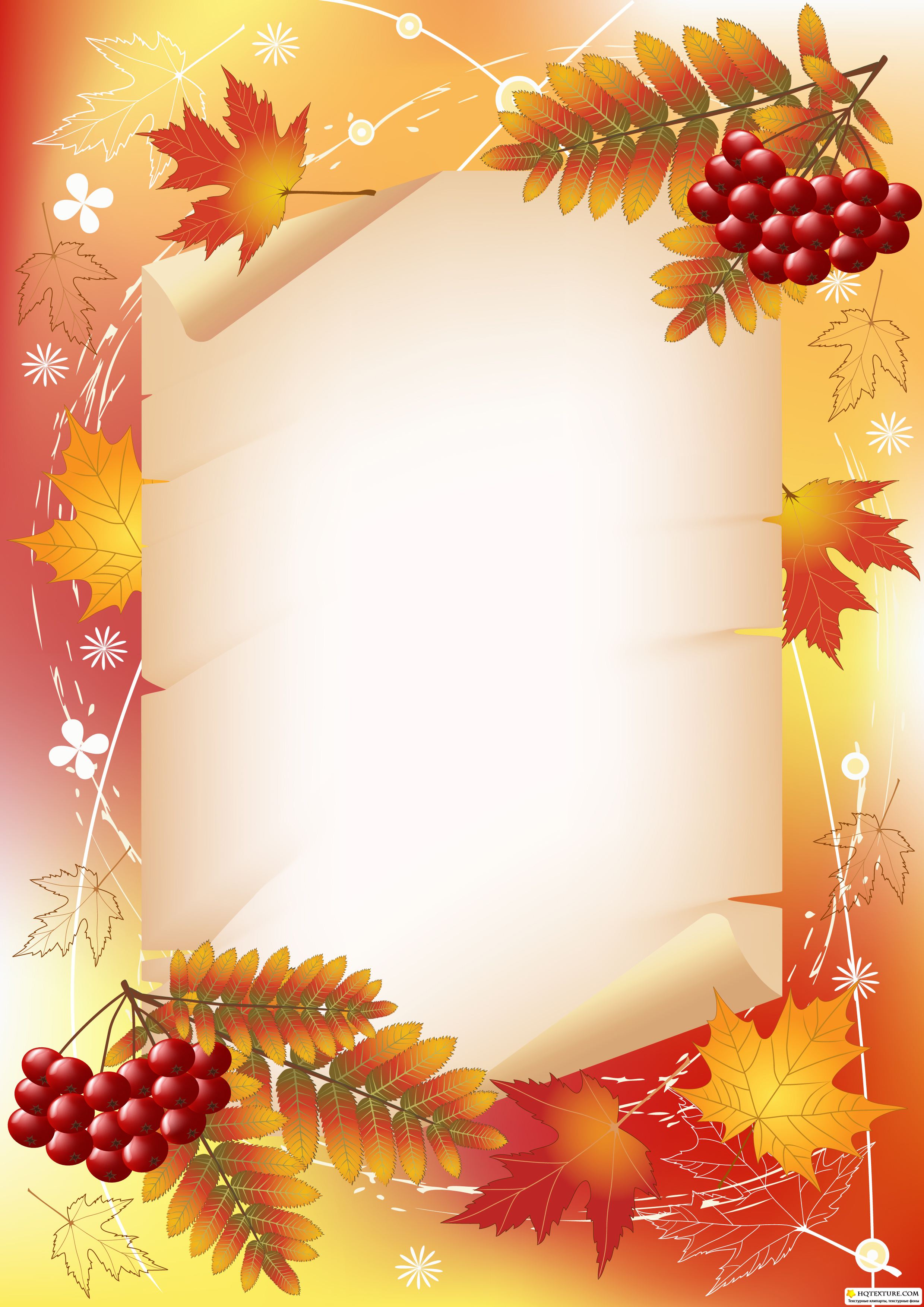 Добрый день!«Где же наши ручки?»https://www.youtube.com/watch?v=zd6f6M8yojU&feature=youtu.be&fbclid=IwAR0vuYCq-T9xpTKEJsmqkAGtNxKaHhXLDsq1jgsXigqin-lB7KvTc5-z0rc 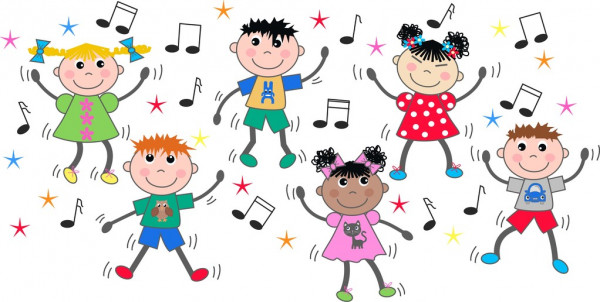 «Развиваем память»https://www.youtube.com/watch?v=um0aM4rhcgg&feature=emb_logo 